ΒΕΒΑΙΩΣΗ ΟΛΟΚΛΗΡΩΣΗΣ ΠΡΑΚΤΙΚΗΣ ΑΣΚΗΣΗΣ  (ΒΕΒΑΙΩΣΗ ΠΑΡΟΥΣΙΑΣ)Ο/η κάτωθι υπογεγραμμένος/η _____________________________________________________________________________________________________________1βεβαιώνει ότι o/η__________________________________________________2του καταρτιζόμενος /καταρτιζόμενη  της  Σ.Α.Ε.Κ ΝΕΑΣ ΣΜΥΡΝΗΣ, της  Ειδικότητας _________________________________________________________________________________________ πραγματοποίησε ___________________________ώρες3Πρακτικής Άσκησης στην ανωτέρω επιχείρηση/οργανισμό/ από  ___ /___ /__________4μέχρι  ___ /___ /__________5, η οποία περατώθηκε επιτυχώς.Ο  ΕΡΓΟΔΟΤΗΣ ………………………………………………. 1 Ονομασία Επιχείρησης- Οργανισμού- Δημοσίου Φορέα κ.λπ. 2 Ονοματεπώνυμο Ασκούμενου 3 Αριθμός ωρών Πρακτικής Άσκησης 4 Ημερομηνία Έναρξης 5 Ημερομηνία Λήξης 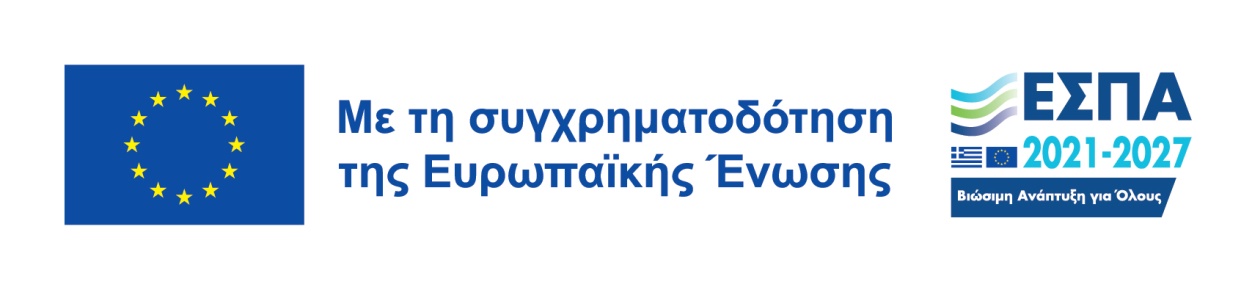 νόμιμος εκπρόσωπος τ___ ________________________και της _________________________, 